Publicado en Madrid el 25/02/2019 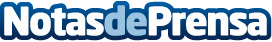 Electrificación, micro-movilidad y experiencia de compra, los retos del sector automoción según Trive"El éxito de la renovación del sector radica en que los más veteranos y los nuevos players aúnen esfuerzos para hacer llegar al usuario todo el abanico de alternativas que existen en el mercado, de una forma transparente y cercana, que le transmita confianza", Samuel Pulido, CEO de Trive. La experiencia de compra se encuentra actualmente dividida en 2 canales: uno de carácter online en la fase de descubrimiento (Discovery), y otro presencial en la fase de asesoría y compra (Advise and Purchase)Datos de contacto:Axicom671637795Nota de prensa publicada en: https://www.notasdeprensa.es/electrificacion-micro-movilidad-y-experiencia Categorias: Automovilismo E-Commerce Consumo Dispositivos móviles Industria Automotriz Consultoría http://www.notasdeprensa.es